Exemplu de rezolvare de problemaMișcare plan-paralelă a rigiduluiIablonskii, pag. 73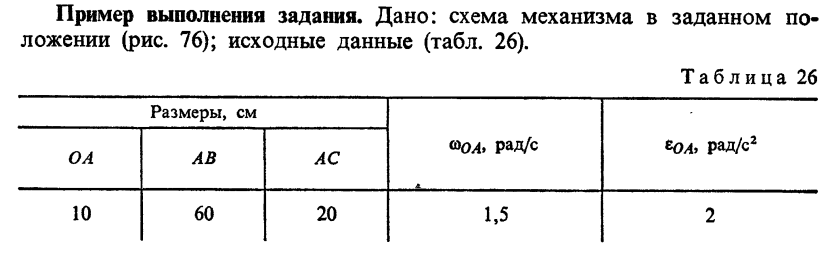 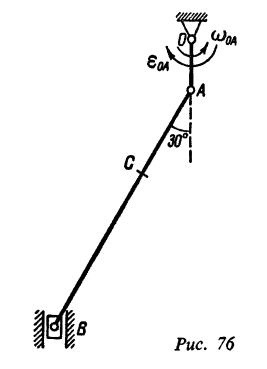 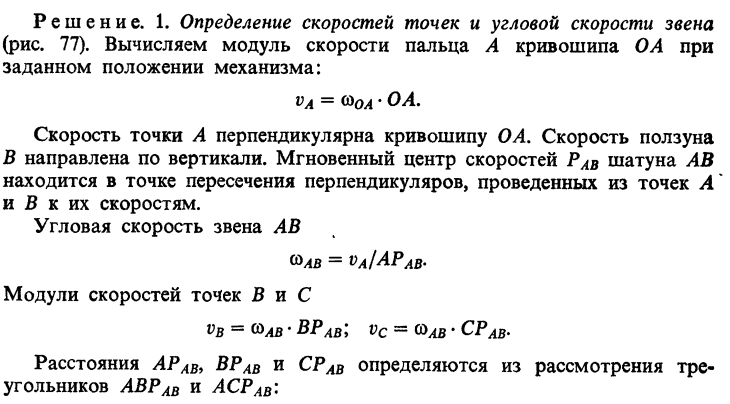 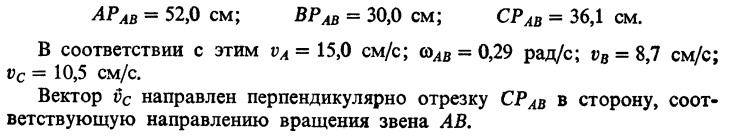 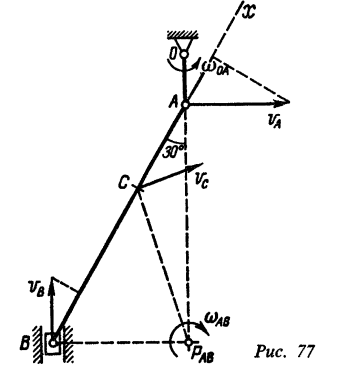 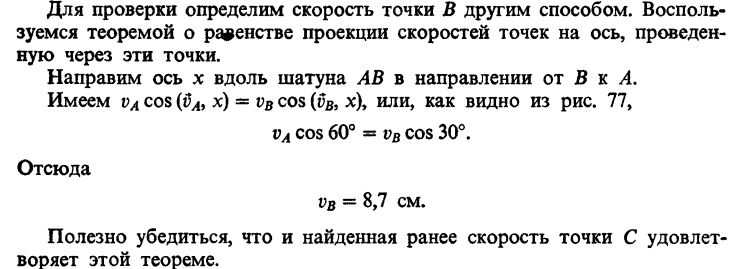 